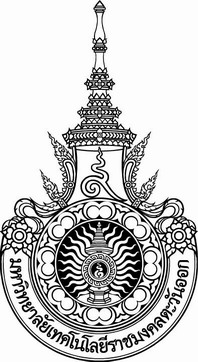 มคอ.๔  รายละเอียดของประสบการณ์ภาคสนามวิชา				        			สาขาวิชา								คณะ										มหาวิทยาลัยเทคโนโลยีราชมงคลตะวันออกรายละเอียดของประสบการณ์ภาคสนามชื่อสถาบันอุดมศึกษา	มหาวิทยาลัยเทคโนโลยีราชมงคลตะวันออกคณะ								สาขาวิชา								หมวดที่ ๑   ข้อมูลทั่วไป๑.	รหัสและชื่อรายวิชา๒.	จำนวนหน่วยกิตหรือจำนวนชั่วโมง๓.	หลักสูตรและประเภทรายวิชา			๔.	อาจารย์ผู้รับผิดชอบ/อาจารย์ที่ปรึกษาการฝึกประสบการณ์ภาคสนาม๕.	ภาคการศึกษา / ชั้นปีที่กำหนดให้มีการฝึกประสบการณ์ภาคสนามตามแผนการศึกษาของหลักสูตร๖.	วันที่จัดทำหรือปรับปรุงรายละเอียดของรายวิชาประสบการณ์ภาคสนามครั้งล่าสุดหมวดที่ ๒   จุดมุ่งหมายและวัตถุประสงค์๑.	จุดมุ่งหมายของประสบการณ์ภาคสนาม๒.	วัตถุประสงค์ของการพัฒนาหรือปรับปรุงประสบการณ์ภาคสนามหมวดที่ ๓   การพัฒนาผลการเรียนรู้๑.	คุณธรรมและจริยธรรม	๑.๑	คุณธรรม  จริยธรรมที่ต้องพัฒนา	๑.๒	กระบวนการหรือกิจกรรมเพื่อพัฒนาผลการเรียนรู้๑.๓	วิธีการประเมินผลการเรียนรู้๒.	ความรู้	๒.๑	อธิบายถึงความรู้ที่จะได้รับ/ผลการเรียนรู้ด้านความรู้	๒.๒	กระบวนการหรือกิจกรรมเพื่อพัฒนาผลการเรียน	๒.๓	วิธีการประเมินผลการเรียนรู้๓.	ทักษะทางปัญญา	๓.๑	ทักษะทางปัญญาที่จะได้รับพัฒนา/ผลการเรียนรู้ด้านทักษะทางปัญญา	๓.๒	กระบวนการหรือกิจกรรมต่างๆ  ที่ใช้พัฒนาผลการเรียนรู้	๓.๓	วิธีการประเมินผลการเรียนรู้๔.	ทักษะความสัมพันธ์ระหว่างบุคคลและความรับผิดชอบ	๔.๑	คำอธิบายเกี่ยวกับทักษะความสัมพันธ์ระหว่างบุคคลและความสามารถในการรับภาระ	ความรับผิดชอบที่ควรมีการพัฒนา	๔.๒	กระบวนการ  หรือกิจกรรมต่างๆ  ที่จะพัฒนาผลการเรียนรู้	๔.๓	วิธีการประเมินผลการเรียนรู้๕.	ทักษะการวิเคราะห์เชิงตัวเลข  การสื่อสาร  และการใช้เทคโนโลยีสารสนเทศ	๕.๑	คำอธิบายเกี่ยวกับทักษะการวิเคราะห์เชิงตัวเลข  การสื่อสาร  และการใช้เทคโนโลยีสารสนเทศที่ควรมีการพัฒนา														๕.๒	กระบวนการหรือกิจกรรมต่างๆ  ที่จะพัฒนาผลการเรียนรู้	๕.๓	วิธีการประเมินผลการเรียนรู้หมวดที่ ๔   ลักษณะและการดำเนินการ๑.	คำอธิบายโดยทั่วไปของประสบการณ์ภาคสนามหรือคำอธิบายรายวิชา๒.	กิจกรรมของนักศึกษา๓.	รายงานหรืองานที่นักศึกษาได้รับมอบหมาย๔.	การติดตามผลการเรียนรู้การฝึกประสบการณ์ภาคสนามของนักศึกษา๕.	หน้าที่และความรับผิดชอบของพนักงานพี่เลี้ยงในสถานประกอบการที่ดูแลกิจกรรมในภาคสนาม๖.	หน้าที่และความรับผิดชอบของอาจารย์ที่ปรึกษา/อาจารย์นิเทศก์๗.	การเตรียมการในการแนะแนวและช่วยเหลือนักศึกษา๘.	สิ่งอำนวยความสะดวกและการสนับสนุนที่ต้องการจากสถานที่ที่จัดประสบการณ์ภาคสนาม/สถานประกอบการหมวดที่ ๕   การวางแผนและการเตรียมการ๑.	การกำหนดสถานที่ฝึก๒.	การเตรียมนักศึกษา๓.	การเตรียมอาจารย์ที่ปรึกษา/อาจารย์นิเทศก์๔.	การเตรียมพนักงานพี่เลี้ยงในสถานที่ฝึก๕.	การจัดการความเสี่ยงหมวดที่ ๖   การประเมินนักศึกษา๑.	หลักเกณฑ์การประเมิน๒.	กระบวนการประเมินผลการปฏิบัติงานของนักศึกษา๓.	ความรับผิดชอบของพนักงานพี่เลี้ยงต่อการประเมินนักศึกษา๔.	ความรับผิดชอบของอาจารย์ผู้รับผิดชอบประสบการณ์ภาคสนามต่อการประเมินนักศึกษา๕.	การสรุปผลการประเมินที่แตกต่างหมวดที่ ๗   การประเมินและปรับปรุงการดำเนินการของการฝึกประสบการณ์ภาคสนาม๑.	กระบวนการประเมินการฝึกประสบการณ์ภาคสนามโดยผู้เกี่ยวข้องต่อไปนี้	๑.๑	นักศึกษา	๑.๒	พนักงานพี่เลี้ยงหรือผู้ประกอบการ		๑.๓	อาจารย์ที่ดูแลกิจกรรมภาคสนาม	๑.๔	อื่นๆ  เช่น  บัณฑิตจบใหม่๒.	กระบวนการทบทวนผลการประเมินและการวางแผนปรับปรุงรายงานหรืองานที่ได้รับมอบหมายกำหนดส่ง